BARTIN ÜNİVERSİTESİ EĞİTİM ARAŞTIRMALARI DERGİSİ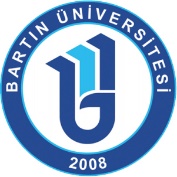 MAKALE SUNUM VE TELİF HAKKI FORMUUnvanıAdı ve SoyadıKurumuE-posta adresiTelefonuBirinci Yazarİkinci YazarMakalenin BaşlığıMakalenin AlanıAday makale, dergide belirtilen alanlara uygundur.Sunulan çalışma daha önce herhangi bir yerde yayımlanmamıştır, başka bir derginin incelemesinde değildir.Türkçe-İngilizce öz 150-200 sözcük uzunluğunda olup, aday makalenin başında yer almaktadır. Özden sonra 3-5 anahtar kelimeye yer verilmiştir. Anahtar kelimeler, makalenin içeriği ile doğrudan ilgilidir.Türkçe öz ve İngilizce abstract içerisinde atıfta bulunulmamıştır.750-1000 kelime İngilizce uzun özet makalede yer almaktadır.Aday makalenin başlıkları, tabloları, şekilleri, atıfları, kaynakları ve diğer özellikleri tamamen BARTIN ÜNİVERSİTESİ EĞİTİM ARAŞTIRMALARI DERGİSİ’nin yayın ilkelerinde belirtildiği şekilde düzenlenmiştir.YAYIN SÖZLEŞMESIMakalemin tüm yayın ve telif haklarını BARTIN ÜNİVERSİTESİ EĞİTİM ARAŞTIRMALARI DERGİSİ’ne herhangi bir karşılık talep etmeksizin devrediyorum. Bu çalışmamın kendi orijinal çalışmam olduğunu, daha önce herhangi bir yerde elektronik ya da başka şekillerde yayımlanmadığını, yayım için başkaları tarafından kabul edilmediğini taahhüt ederim. Çalışmam, herhangi bir kişiyi karalama, onur kırma gibi ifadeleri içermemektedir; sunduğum bilgi ve bulgular bilimsel araştırma ve etik ilkelerine uygun olarak elde edilmiştir. Editörlerin çalışmam üzerinde biçim ve içeriğe dair düzenlemeler yapabileceğini, ismimi belirterek çalışmamı basabileceğini, yayabileceğini, farklı dillerde çoğaltabileceğini ve şu an bilinen ve ileride kullanılabilecek yolları kullanarak dağıtabileceğini biliyorum.Çalışmamın içeriğinden kaynaklanacak her türlü anlaşmazlıkta hukukî sorumluluğun tamamen tarafıma ait olduğunu kabul ve beyan ederim.SORUMLU YAZARIN       SORUMLU YAZARIN       SORUMLU YAZARIN       SORUMLU YAZARIN       UNVANI-ADI-SOYADI KURUMUTARİH          İMZASI